Harrow SACRE Meeting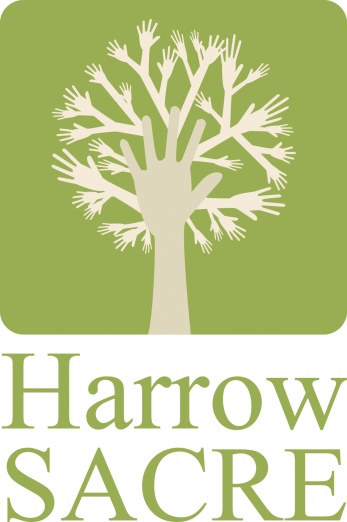 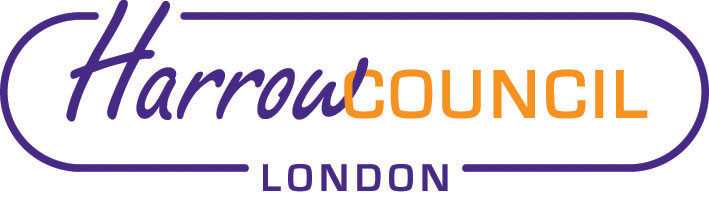 Thursday 2 December 2021 at 7.30 p.m.To be held via video conferencingEnquiries & apologies to:Vivian Wright, Clerk to SACREvmwright@waitrose.com Adviser to SACRE:  Lesley Prior AgendaWelcome:   Apologies for absence:  Minutes of the last meeting on 28 September 2021 (attached): to agree the minutes as a true record.Matters arising from the minutes  Local and National updates Collective Worship PolicyDeterminations Vaughan Determination  Priorities for the year aheadAgreed Syllabus ConferenceAnnual report for NASACRENews from Faith Groups relating to schoolsAny Other BusinessFuture Dates   Tuesday 8 March 2022 (already agreed)Dates 2022-23: these dates have just been sent to us from the council and will be reviewed at the meeting: if you cannot attend the meeting and have a difficulty with any of these dates, please let Vivian know by 2 December as we need to confirm with the council. Tues 28 June 2022Wed 14 Sep 2022Tues 6 Dec 2022Wed 1 March 2023